01:377:415 Lifestyles of the Mediterranean Winter 2024 Itinerary 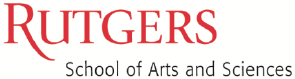                                                                                                                 Students traveling from the USA must fly on January 1, 2023 to arrive in Athens on January 2, 2024, at 7:00 pm for the start of the courseNotes: A daily briefing* will be sent every evening via the CANVAS course with daily updates, meeting times and all logistics. *Due to the experiential nature of the course, we ask students to be flexible.Breakfast is included and will be available at both hotelsTuesday, January 2,  Arrival DayCheck in at “Athens Coast” Hotel.   The course officially starts at 7:00 pm. At the pre departure meeting we will provide information on this transfer.https://www.athenscoasthotel.gr/. 7:00 pm Meet the group for a brief overview of the course. We will walk together to the Welcome DinnerWednesday, January 3,  Introduction to Healthy LifestylesMorning- Program Logistics-overview of the course itinerary, schedule, academic content, topics, projects, etc.Lecture “Introduction to the Mediterranean Lifestyle”Afternoon -  Light Lunch & Athens city bus tour Evening-Study & Free TimeThursday, January 4,   Food Systems, Sustainability &DevelopmentMorning & Afternoon-  “Organization Earth”- lecture, volunteer work, guided tour of the center. Food production, sustainability, cooking class, lunch, and collective culinary activitiesQuiz 1 opensEvening-Study & Free TimeFriday, January 5,  Connecting Ancient History with Contemporary Way of LivingAll Day- Visit to the Acropolis Museum, Parthenon and Plaka (historical & Shopping Area).  Guided Tour of the Acropolis Museum and then you will be able to extend your time in the museum, visit the Parthenon and walk around Athens to see the sights. Faculty will provide maps, a historical app, and suggestions for your itinerary. Uber and lunch supplement provided.Saturday,  January 6,   Study DayMorning- Faculty review one on one of project outline/first draft of projectProject Outlines due at 11:59 pmAfternoon & Evening -  Study & Free Time. Pack all luggage for travel day on Sunday.Sunday, January 7,  Production, Nutritional Value and Healthy Benefits of WineMorning & Afternoon- Travel Day to Nafplio/Winery TourLecture and educational activities at “Skouras” winery, production, maturation & bottling of wine & wine tasting Lunch at wineryTravel to Nafplio by course bus - check in to “Hotel Agamemnon”https://www.nafplioagamemnon.gr/Quiz 2 opensEvening-Study & Free TimeMonday,  January 8,  Physical Activity Based on Tradition and SocializationEarly Morning- Physical activity- HikeMorning- Project Review and Assignment for “Be a guide for a day”Afternoon -  Dancing Instruction & LunchEvening-Study & Free TimeTuesday,  January 9,   The Concept, Evolution and Health Benefits of Physical ActivityMorning- Harvard Center for Hellenic Studies- Lecture on physical activityAfternoon -  Hike to “Karathonas” beach, exploring local geology and wild flora, discussion on patterns of physical activity and health & swimming. LunchQuiz 3 opensEvening-Study & Free TimeWednesday,  January 10,   Traditional Mediterranean Market- Seasonality, Use of HerbsMorning- Walking tour at an open “laiki” market, discussion on Mediterranean markets, tasting of local & seasonal Mediterranean products Afternoon -  LunchEvening-Study & Free TimeThursday, January 11, Ancient Greece- Arts & Healing, Olive OilMorning-Guided tour of archaeological sites: visit to the ancient theater of Epidaurus & visit to the Sanctuary of Asklepios, Student group work “Be a guide for a day”Afternoon -  Guided tour of “Epidaurus olive oil domain”, demonstration of the production of olive oilOlive oil tasting & light lunch.Quiz 4 opensEvening-Study & Free TimeFriday,  January 12,  Dairy in the Mediterranean Diet, Forest BathingMorning- Forest BathingAfternoon -  Use of dairy and cooking class/lunchEvening-Study & Free TimeSaturday, January 13,   Study DayAll Day Study Day & Free Sunday,  January 14,   Student Presentation and Overall ReflectionsMorning- Student PresentationsLunch BreakAfternoon -  Student Presentations & Course EvaluationsEvening-Farewell DinnerMonday,  January 15,  Travel DayTravel from Nafplio to Athens International Airport for Departures. Note: Departure time from Athens Airport should be scheduled no earlier than 12 noon. 